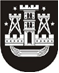 KLAIPĖDOS MIESTO SAVIVALDYBĖS TARYBASPRENDIMASDĖL KLAIPĖDOS MIESTO SAVIVALDYBĖS TARYBOS 2015 M. RUGSĖJO 24 D. SPRENDIMO NR. T2-261 „DĖL JŪRINĖS KULTŪROS KOORDINACINĖS TARYBOS SUDĖTIES PATVIRTINIMO“ PAKEITIMO2017 m. rugsėjo 14 d. Nr. T2-214KlaipėdaVadovaudamasi Lietuvos Respublikos vietos savivaldos įstatymo 15 straipsnio 1 dalies 2 punktu ir Jūrinės kultūros koordinacinės tarybos nuostatų, patvirtintų Klaipėdos miesto savivaldybės tarybos 2010 m. kovo 25 d. sprendimu Nr. T2-71 „Dėl Jūrinės kultūros koordinacinės tarybos sudarymo ir nuostatų patvirtinimo“, 8.3, 8.5, 9.1, 9.2, 9.6 papunkčiais, Klaipėdos miesto savivaldybės taryba nusprendžia:1. Pakeisti Klaipėdos miesto savivaldybės tarybos 2015 m. rugsėjo 24 d. sprendimo Nr. T2-261 „Dėl Jūrinės kultūros koordinacinės tarybos sudėties patvirtinimo“ 1 punktą ir jį išdėstyti taip:„1. Patvirtinti šios sudėties Jūrinės kultūros koordinacinę tarybą:Algirdas Aušra, Vakarų Lietuvos žvejų ir žuvies perdirbėjų konfederacijos pirmininkas;Danguolė Balsė, Laivų statybos ir remonto mokyklos projektų vadovė, mokyklos tarybos pirmininkė;Alfonsas Bargaila, Lietuvos žuvininkystės produktų gamintojų asociacijos pirmininkas;Petras Bekėža, Lietuvos jūrininkų sąjungos pirmininkas;Virgilijus Bračiulis, Mažosios Lietuvos istorijos muziejaus archeologas, atsakingas už istorinių laivų krantinės veiklą;Ramūnas Janušas, Jūrinio paveldo asociacijos pirmininkas;Aleksandras Kaupas, Klaipėdos valstybinio jūrų uosto kapitono tarnybos Uosto priežiūros skyriaus vyr. dispečeris;kmd. ltn. Ramūnas Kažerskas, Lietuvos kariuomenės Karinių jūrų pajėgų vadovybės štabo N9 viršininko pavaduotojas civilinių ir kariškių bendradarbiavimui;Gintautas Kutka, Lietuvos laivų savininkų asociacijos vykdantysis direktorius;Ričardas Lučka, Jūrų kapitonų klubo narys;Vidmantas Matutis, Lietuvos marinistikos žurnalistų klubo „Marinus“ prezidentas;Liudvikas Albertas Mileška, VšĮ „Klaipėdos irklavimo centras“ direktorius;Vidas Pakalniškis, Klaipėdos miesto savivaldybės administracijos Ugdymo ir kultūros departamento Kultūros skyriaus vyriausiasis specialistas;prof. Viktoras Senčila, Lietuvos aukštosios jūreivystės mokyklos direktorius;Lina Skrupskelienė, Klaipėdos miesto savivaldybės tarybos Kultūros, švietimo ir sporto komiteto narė; Robertinas Tarasevičius, Lietuvos saugios laivybos administracijos direktorius;Tadas Viltrakis, Lietuvos Respublikos jūrinės istorijos ir kultūros klubo „Budys“ Jachtingo muziejaus kuratorius;Olga Žalienė, Lietuvos jūrų muziejaus direktorė;Romandas Žiubrys, VšĮ „Klaipėdos šventės“ direktorius;prof. habil. dr. Vladas Žulkus, Klaipėdos universiteto Baltijos regiono istorijos ir archeologijos instituto vyriausiasis mokslo darbuotojas.“2. Skelbti šį sprendimą Teisės aktų registre ir Klaipėdos miesto savivaldybės interneto svetainėje.Savivaldybės meras Vytautas Grubliauskas